ที่ มท 0808.3/ว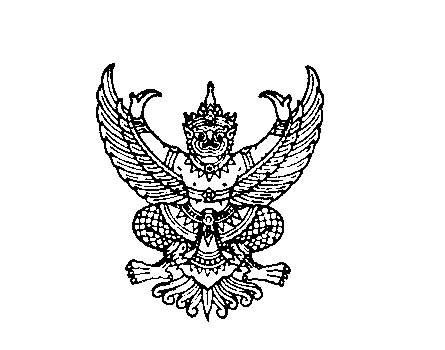 ถึง  สำนักงานส่งเสริมการปกครองท้องถิ่นจังหวัด ทุกจังหวัดตามหนังสือกรมส่งเสริมการปกครองท้องถิ่น ด่วนที่สุด ที่ มท 0808.3/ว 2940 ลงวันที่ 
24 กันยายน 2563 ได้แจ้งให้ผู้บริหารเทศบาลและองค์การบริหารส่วนตำบลทุกแห่งในเขตจังหวัดมอบหมายเจ้าหน้าที่ผู้รับผิดชอบตอบแบบสำรวจข้อมูลการขยายระยะเวลาดำเนินการเกี่ยวกับภาษีที่ดินและสิ่งปลูกสร้างขององค์กรปกครองส่วนท้องถิ่นผ่านระบบ Google form ให้แล้วเสร็จภายในวันที่ 30 กันยายน 2563 ความละเอียดแจ้งแล้ว นั้นเนื่องจากข้อมูลดังกล่าวจะเป็นประโยชน์ต่อการแจ้งประชาสัมพันธ์และอำนวยความสะดวกแก่ประชาชนผู้เสียภาษีในท้องถิ่นให้สามารถชำระภาษีได้ทันภายในระยะเวลาที่กฎหมายกำหนด รวมถึงการใช้เป็นฐานข้อมูลประกอบการกำหนดหลักเกณฑ์การจัดสรรเงินงบประมาณให้แก่องค์กรปกครองส่วนท้องถิ่น
ที่มีรายได้ลดลงจากการจัดเก็บภาษีที่ดินและสิ่งปลูกสร้าง ประกอบกับปัจจุบันกรมส่งเสริมการปกครองท้องถิ่นได้รับรายงานข้อมูลจากเทศบาลและองค์การบริหารส่วนตำบล จำนวน 6,559 แห่ง จึงขอให้ผู้บริหารเทศบาลและองค์การบริหารส่วนตำบลที่ยังไม่ได้ตอบแบบสำรวจดังกล่าว เร่งรัดเจ้าหน้าที่ผู้รับผิดชอบตอบแบบสำรวจข้อมูลการขยายระยะเวลาดำเนินการเกี่ยวกับภาษีที่ดินและสิ่งปลูกสร้างขององค์กรปกครองส่วนท้องถิ่น
ผ่านระบบ Google form ให้แล้วเสร็จภายในวันที่ 30 ตุลาคม 2563 รายละเอียดปรากฏตาม QR code 
ที่ส่งมาพร้อมนี้                         	กรมส่งเสริมการปกครองท้องถิ่น ตุลาคม  2563สำนักบริหารการคลังท้องถิ่นกลุ่มงานนโยบายการคลังและพัฒนารายได้โทร. ๐-2241-9000 ต่อ 1432 โทรสาร 0-2241-8898ผู้ประสานงาน : นางสาวลดาวัลย์ อรุณราษฎร์ โทร. 09-8276-3218